PIRAMIDA ZDRAVE PREHRANE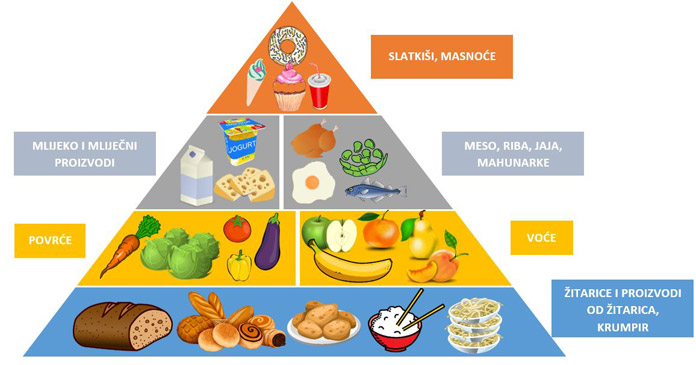 